§1610.  Place of imprisonment1.  Class D or Class E crimes.   The court shall specify a county jail as the place of imprisonment for an individual convicted of a Class D or Class E crime, except that, if a sentence to a term of imprisonment in a county jail is consecutive to or is to be followed by a sentence to a term of imprisonment in the custody of the Department of Corrections, the court imposing either sentence may order that both be served in the custody of the Department of Corrections.  If a court imposes consecutive terms of imprisonment for Class D or Class E crimes and the aggregate length of the terms imposed is one year or more, the court may order that they be served in the custody of the Department of Corrections.[PL 2019, c. 113, Pt. A, §2 (NEW).]2.  Class A, Class B or Class C crimes.   For an individual convicted of a Class A, Class B or Class C crime the court shall:A.  Specify a county jail as the place of imprisonment if the term of imprisonment is 9 months or less; or  [PL 2019, c. 113, Pt. A, §2 (NEW).]B.  Commit the individual to the Department of Corrections if the term of imprisonment is more than 9 months.  [PL 2019, c. 113, Pt. A, §2 (NEW).][PL 2019, c. 113, Pt. A, §2 (NEW).]3.  Intermittent service of county jail sentence.   At the request of or with the consent of a convicted individual, the court may order a sentence of imprisonment under this chapter in a county jail, a sentence of probation involving imprisonment in a county jail under chapter 67, subchapter 1 or a sentence of administrative release involving imprisonment in a county jail under chapter 67, subchapter 2 to be served intermittently.[PL 2019, c. 113, Pt. A, §2 (NEW).]SECTION HISTORYPL 2019, c. 113, Pt. A, §2 (NEW). The State of Maine claims a copyright in its codified statutes. If you intend to republish this material, we require that you include the following disclaimer in your publication:All copyrights and other rights to statutory text are reserved by the State of Maine. The text included in this publication reflects changes made through the First Regular and First Special Session of the 131st Maine Legislature and is current through November 1. 2023
                    . The text is subject to change without notice. It is a version that has not been officially certified by the Secretary of State. Refer to the Maine Revised Statutes Annotated and supplements for certified text.
                The Office of the Revisor of Statutes also requests that you send us one copy of any statutory publication you may produce. Our goal is not to restrict publishing activity, but to keep track of who is publishing what, to identify any needless duplication and to preserve the State's copyright rights.PLEASE NOTE: The Revisor's Office cannot perform research for or provide legal advice or interpretation of Maine law to the public. If you need legal assistance, please contact a qualified attorney.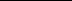 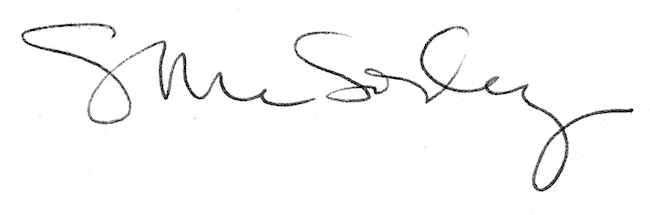 